Двадцать восьмое заседание двадцать восьмого созываРЕШЕНИЕ12 января 2022 года № 84О разработке документации по проекту планировки и межевания земельного участка для размещения карьера месторождения бокситов «Айское» на территории сельского поселения Первомайский сельсовет муниципального района Салаватский район Республики БашкортостанРассмотрев обращение ООО Башкирское горное Бюро «Агрикола» № 45 28.10.2021 г. в соответствии со ст. 45, 46 Градостроительного кодекса Российской Федерации, Федеральным законом от 06.10.2003 № 131-ФЗ 
«Об общих принципах организации местного самоуправления в Российской Федерации», Совет сельского поселения Первомайский сельсовет муниципального района Салаватский район Республики Башкортостан РЕШИЛ:1.  Разрешить ООО Башкирское горное Бюро «Агрикола» разработку проекта планировки и межевания земельного участка для размещения карьера месторождения бокситов «Айское» на территории сельского поселения Первомайский сельсовет муниципального района Салаватский район Республики Башкортостан.2. Подготовку документации по планировке территории осуществить в соответствии с требованиями технических регламентов, градостроительных регламентов, с учетом границ территорий объектов культурного наследия, границ зон с особыми условиями использования территорий, с проектными решениями по дальнейшей рекультивации нарушенных земель, с учетом мероприятий, исключающих возможность вредного воздействия объекта на окружающую среду, с установлением очередности занятия земель, учитывающим беспрепятственное и рациональное использования земель в период строительства объекта и т.д.3. Настоящее Решение обнародовать в здании Администрации сельского поселения Первомайский сельсовет муниципального района Салаватский район Республики Башкортостан, опубликовать на официальном сайте Администрации сельского поселения Первомайский сельсовет муниципального района Салаватский район Республики Башкортостан http:pervomay-sp.ru. 4. Настоящее Решение вступает в силу со дня его официального опубликования (обнародования).Глава сельского поселения      			                       Г.З. ЖашковскаяБашкортостан РеспубликаhыСалауат районымуниципаль районынынПервомай ауыл СОВЕТЫ 452480, Первомай ауылы,Совет урамы, 9 Тел. (34777) 2-75-71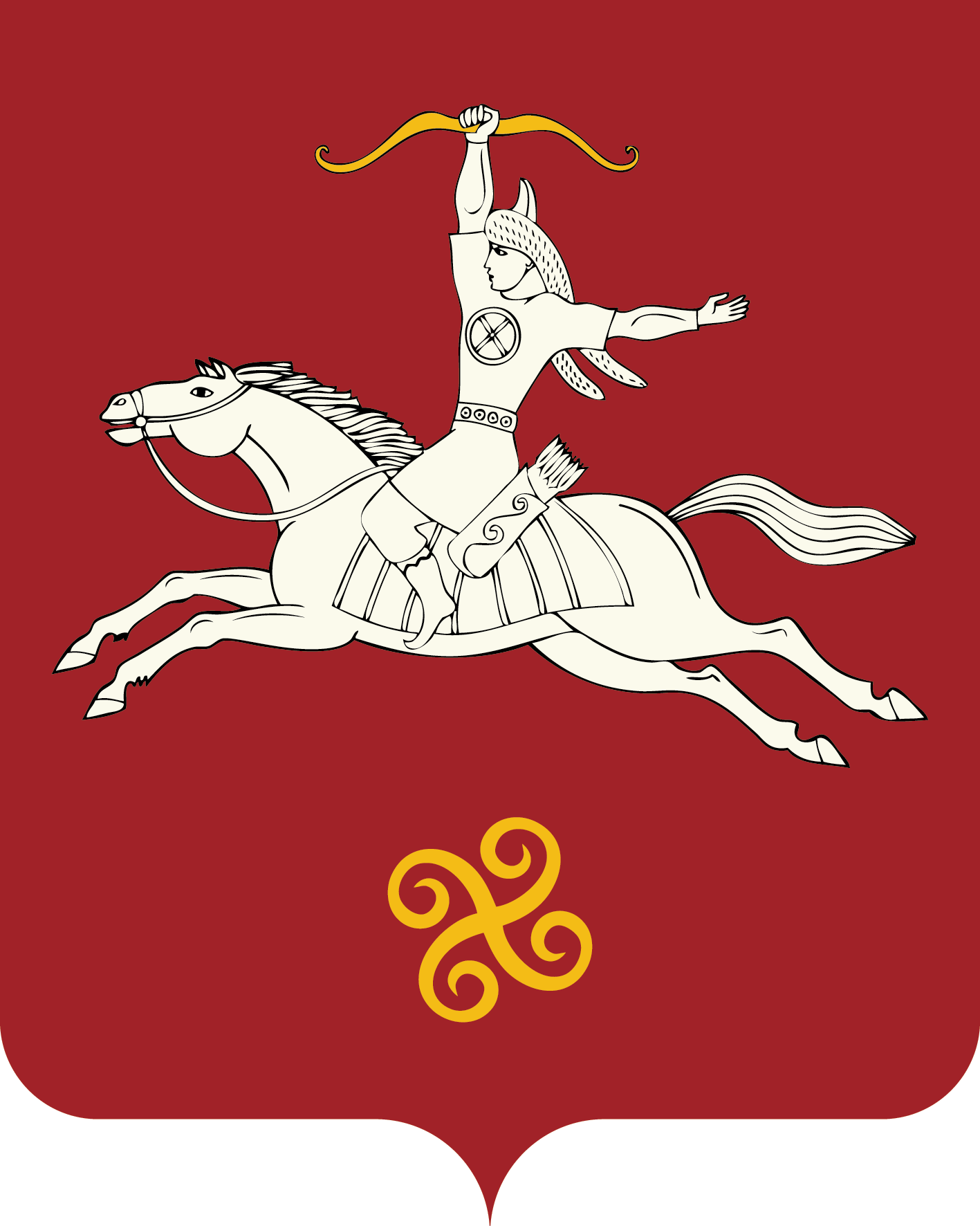 Республика БашкортостанСОВЕТсельского поселенияПервомайский сельсовет Муниципального района Салаватский район452480, с. Первомайский, ул. Советская, 9Тел. (34777) 2-75-71